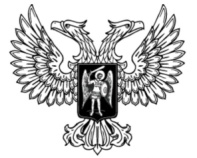 ДонецкАЯ НароднАЯ РеспубликАЗАКОНО ВНЕСЕНИИ ИЗМЕНЕНИЙ В ЗАКОН 
ДОНЕЦКОЙ НАРОДНОЙ РЕСПУБЛИКИ «ОБ ОПЛАТЕ ТРУДА»Принят Постановлением Народного Совета 10 марта 2017 годаСтатья 1Внести в Закон Донецкой Народной Республики от 6 марта 2015 года 
№ 19-ІНС «Об оплате труда» (опубликован на официальном сайте Народного Совета Донецкой Народной Республики 6 апреля 2015 года) следующие изменения:1) в части 3 статьи 26 слова «пятидесяти процентов» заменить словами «семидесяти процентов».Статья 2Совету Министров Донецкой Народной Республики:1) обеспечить приведение своих нормативных правовых актов в соответствие с настоящим Законом;2) обеспечить приведение министерствами и иными органами исполнительной власти своих нормативных правовых актов в соответствие с настоящим Законом.Глава Донецкой Народной Республики				               А.В.Захарченког. Донецк27 марта 2017 года№ 157-IНС 